Formulário de avaliação do desempenho Docente e de Disciplinas pelos DiscentesPrezados alunos do PPGO,Com o intuito de melhorarmos nosso curso, gostaríamos de saber a opinião de cada um de vocês sobre as disciplinas que cursaram durante o Mestrado e/ou Doutorado, no ano de 2013. Sendo assim, disponibilizamos este formulário para que possam se expressar livremente. Para cada disciplina cursada, preencher um formulário. Aceitamos críticas, sugestões e elogios. Pedimos que ao terminar o preenchimento, por favor, entreguem na secretaria do PPGO depositando o formulário na caixa disponível sobre o balcão. Caso desejem, podem enviar por e-mail (ppgocoord@ufpe.br).1. curso:   Mestrado	  Doutorado2. disciplina a que se refere este formulário: ____________________________________________.3. semestre em que cursou a disciplina: _________________________________________________.Preencha a tabela abaixo, considerando que 1=péssimo; 2=ruim; 3=regular; 4=bom e 5=ótimo.Deixe aqui sua opinião: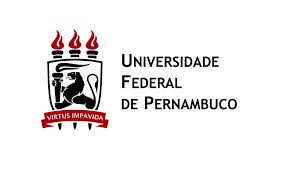 UNIVERSIDADE FEDERAL DE PERNAMBUCOCENTRO DE TECNOLOGIA E GEOCIENCIASPROGRAMA DE PÓS-GRADUAÇÃO EM OCEANOGRAFIAhttp://www.ufpe.br/ppgo/12345Carga horária totalCarga horária prática (quando se aplicar)Horário oferecidoConteúdoAssiduidade docentePontualidade docenteO docente demonstrou conhecimento do assuntoO docente apresentou todo o conteúdo programático previstoParticipação de outros docentes-colaboradoresMétodo de ensino aplicadoMétodo de avaliação escolhidoCumprimento de prazos/cronograma